	П О С ТА Н О В Л Е Н И Еот 27 июля 2021 года                                              № 54Об установлении особого противопожарного режима и  ограничении пребывания граждан в лесах и въезда в них транспортных средств в границах лесничеств на территории Себеусадского сельского поселенияВ соответствии со статьей 30 Федерального закона от 21 декабря 1994 года №69-ФЗ «О пожарной безопасности», Постановлением Правительства Российской Федерации от 30 декабря 2003 г. № 794 «О единой государственной системе предупреждения и ликвидации чрезвычайных ситуаций», Постановлением Правительства Российской Федерации от 16 сентября 2020 г. № 1479 «Об утверждении правил противопожарного режима в Российской Федерации»,  постановлением Правительства Республики Марий Эл от 26 апреля 2021 года № 175 и в целях предупреждения пожаров и гибели на них людей, а также для повышения бдительности населения района и всех видов пожарной охраны постановляет:1.	Установить с 31 июля по 19 августа 2021 года на территории Себеусадского сельского поселения особый противопожарный режим.2. Ограничить с 31 июля   по 19 августа 2021 года пребывание граждан в лесах и въезд в них транспортных средств в границах лесничеств. 3. На период введения ограничения граждане вправе:осуществлять использование лесов на основании заключенных с Министерством природных ресурсов, экологии и охраны окружающей среды Республики Марий Эл договоров лесопользования, включая вывозку и транспортировку с мест заготовки;осуществлять проезд по автомобильным дорогам общего пользования.4. На период установления особого противопожарного режима  и введения ограничения гражданам:а) запрещается:разведение костров, сжигание мусора, горючих веществ и материалов, проведение сельскохозяйственных палов, выжигание сухой травянистой растительности, а также проведение пожароопасных работ;приготовление пищи на открытом огне, углях (кострах, мангалах), за исключением приготовления пищи  на стационарных газовых приборах, а также применение пиротехнических изделий на  территориях населенных пунктов, подверженных угрозе лесных пожаров, садоводческих и огороднических товариществ, организаций отдыха детей и их оздоровления, оздоровительных организаций, организаций, имеющих производственные объекты, расположенные на территориях, граничащих с лесными участками, а также в лесах, лесопарковых зонах, на торфяных участках и открытых территориях, граничащих с лесными массивами;б) обеспечить:своевременную очистку дворовых и общественных территорий от горючих отходов, мусора, пластиковой тары, опавших листьев и сухой травянистой растительности;наличие первичных средств пожаротушения (огнетушители, емкости с водой);проведение профилактической  работы с детьми в целях исключения  возникновения пожаров по причине детской шалости с огнем. 5. Принять к сведению, что пребывание граждан в лесах и въезд транспортных средств в леса осуществляется в порядке, установленном законодательством Российской Федерации.6.Организовать:своевременную очистку территорий населенных пунктов поселений от горючих отходов, мусора и сухой травянистой растительности;установление запрета на разведение костров, а также сжигание  мусора, травы, листвы, иных отходов, материалов или изделий на землях общего пользования населенных пунктов;устройство минерализованных полос вокруг населенных пунктов, граничащих с лесными массивами и подверженных угрозе распространения лесных пожаров;наблюдение за противопожарным состоянием на территориях соответствующих муниципальных образований;работу по недопущению проведения сельскохозяйственных палов, выжигания сухой травянистой растительности на земельных участках населенных пунктов, участках, находящихся на землях сельскохозяйственного назначения, в том числе  на земельных участках, непосредственно примыкающих к лесам, защитным и лесным насаждениям и не отделенных противопожарной минерализованной полосой шириной не менее 0,5 метра, сжигания мусора и отходов, разведения костров, топки печей, кухонных очагов и котельных установок, работающих на твердом топливе, проведения других пожароопасных работ на участках, не обеспечивающих пожарную безопасность;патрулирование населенных пунктов поселений силами населения и членов добровольных пожарных формирований;подготовку имеющейся водовозной и землеройной техники для возможного использования в тушении пожаров;в целях своевременного обнаружения пожаров круглосуточное дежурство граждан на территориях населенных пунктов поселений (с учетом местных условий);при необходимости привлечение населения для локализации пожаров вне границ населенных пунктов;во взаимодействии с должностными лицами органов, осуществляющих государственный пожарный надзор, пожарной охраны, со средствами массовой информации усиление противопожарной пропаганды и обучение населения правилам пожарной безопасности;принятие дополнительных мер пожарной безопасности, установленных законодательством Российской Федерации.7. Рекомендовать руководителям организаций и учреждений независимо от форм собственности, в том числе индивидуальным предпринимателям, чьи объекты граничат с лесными массивами и подвержены угрозе распространения лесных пожаров, а также руководителям организаций, имеющих на своем балансе сельскохозяйственные угодья, граничащие с лесными массивами:подготовить имеющуюся водовозную, поливочную и землеройную технику для ликвидации возможных пожаров, обеспечить постоянный запас воды для пожаротушения;принять меры по уборке сухой травы, иного горючего мусора с территорий организаций и прилегающих к ним участков местности;произвести устройство минерализованных полос вокруг территорий организаций, находящихся в непосредственной близости к лесным массивам.8. В условиях особого противопожарного режима, вводимого в районе, физические и юридические лица, нарушившие правила  пожарной безопасности, привлекаются к административной ответственности, предусмотренной статьями 8.32 и 20.4 Кодекса Российской Федерации об административных правонарушениях и статьей 18 Закона Республики Марий Эл от 4 декабря 2002 года № 43-3 «Об административных правонарушениях в Республике Марий Эл», в случае нарушения правил  пожарной безопасности, повлекшего возникновение лесного  пожара, -  к уголовной ответственности, предусмотренной статьей 261 Уголовного кодекса российской Федерации.13.Контроль за исполнением настоящего распоряжения оставляю за собой.РОССИЙ ФЕДЕРАЦИЙМАРИЙ ЭЛ РЕСПУБЛИКА«МОРКО МУНИЦИПАЛЬНЫЙРАЙОН» «ВОЛАКСОЛА ЯЛКУНДЕМ»  АДМИНИСТРАЦИЙЖЕ425146, Марий Эл  Республик, Морко район, Волаксола ял, Колхозный урем, 4Телефон/факс  8 (83635) 9-35-87.Е-mail:adm_seb@mail.ru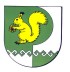 РОССИЙСКАЯ ФЕДЕРАЦИЯРЕСПУБЛИКА МАРИЙ ЭЛМОРКИНСКИЙ МУНИЦИПАЛЬНЫЙ РАЙОНАДМИНИСТРАЦИЯ «СЕБЕУСАДСКОЕ СЕЛЬСКОЕ ПОСЕЛЕНИЕ»425146, Республика Марий Эл, Моркинский район, д. Себеусад, ул. Колхозная, 4Телефон/факс  8 (83635) 9-35-87.Е-mail: adm_seb@mail.ruГлава Себеусадской сельской администрацииЮ.И.Букетов